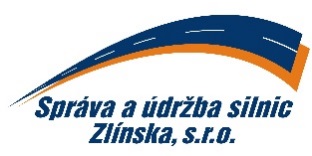 objednávka  číslo: OV- 3/2018ze dne: 9.1.2018   Odběratel:		   Správa a údržba silnic Zlínska, s.r.o.   K Majáku 5001   760 01  Zlín   IČ: 26913453        	DIČ: CZ26913453   Bankovní spojení:  	UniCredit Bank   Číslo účtu:               	2107009012/2700	Tel.:		            577 044 220Dodavatel:SPEL – VY, s. r. o.elektro+plyn+automatyChmelnická 455763 36  ZlínE-mail: spelvy@seznam.czPol.MnožstvíNázevNázevCena za m.j.bez DPH1.Objednáváme u Vás celoročně: servis a revizi elektro a plynu, kotelny, plynových topidel a vodo-topoPředpokládaná cena: Smluvní strany se dohodly, že dodavatel bude od odběratele přebírat elektro odpad k ekologické likvidaci v souladu se zněním Zákona o odpadech č. 185/2001 Sb.Splatnost: 30 dnůKontaktní osoba: Romana Váňová, mobil: 607 045 209Objednáváme u Vás celoročně: servis a revizi elektro a plynu, kotelny, plynových topidel a vodo-topoPředpokládaná cena: Smluvní strany se dohodly, že dodavatel bude od odběratele přebírat elektro odpad k ekologické likvidaci v souladu se zněním Zákona o odpadech č. 185/2001 Sb.Splatnost: 30 dnůKontaktní osoba: Romana Váňová, mobil: 607 045 209800 000,00KčPotvrzení odběratele (razítko a podpis):                  Ing. Michal Hanačík                       jednatel společnostiPotvrzení odběratele (razítko a podpis):                  Ing. Michal Hanačík                       jednatel společnostiPotvrzení odběratele (razítko a podpis):                  Ing. Michal Hanačík                       jednatel společnostiPotvrzení dodavatele:Převzal a souhlasí (jméno, podpis, razítko):Potvrzení dodavatele:Převzal a souhlasí (jméno, podpis, razítko):Potvrzení odběratele (razítko a podpis):                  Ing. Michal Hanačík                       jednatel společnostiPotvrzení odběratele (razítko a podpis):                  Ing. Michal Hanačík                       jednatel společnostiPotvrzení odběratele (razítko a podpis):                  Ing. Michal Hanačík                       jednatel společnostiVyřizuje:(jméno hůlkovým písmem)                                      Tel.:Milan Vývoda                                 724 201 599Vyřizuje:(jméno hůlkovým písmem)                                      Tel.:Milan Vývoda                                 724 201 599